МИНИСТЕРСТВО ОБРАЗОВАНИЯ САРАТОВСКОЙ ОБЛАСТИПРИКАЗ30.03.2018 г. № 683                                                                          г. СаратовОб установлении квалификационнойкатегории педагогическим работникаморганизаций, осуществляющихобразовательную деятельность	В соответствии с приказом Министерства образования и науки Российской Федерации от 7 апреля 2014 г. № 276 «Об утверждении Порядка проведения аттестации педагогических работников организаций, осуществляющих образовательную деятельность» и протоколом № 3               от 30 марта 2018 года заседания аттестационной комиссии Саратовской области по проведению аттестации педагогических работников государственных, муниципальных, частных организаций, осуществляющих образовательную деятельность, в целях установления квалификационной категории ПРИКАЗЫВАЮ:	1. Утвердить решение аттестационной комиссии Саратовской области по проведению аттестации педагогических работников государственных, муниципальных, частных организаций, осуществляющих образовательную деятельность, в целях установления квалификационной категории.	2. Установить:2.1. Первую квалификационную категорию педагогическим работникам согласно приложению № 1.	2.2. Высшую квалификационную категорию педагогическим работникам согласно приложению № 2.	3. Контроль за исполнением настоящего приказа оставляю за собой.И.о. министра                                          п/п                                      И.В. СедоваПриложение № 1к приказу министерства образования Саратовской областиот 30.03.2018 г. № 6832.1. Перечень педагогических работников, которым установлена первая квалификационная категория по указанным должностям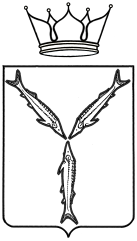 № п/пФамилия, имя, отчествоДолжностьМесто работыБорисова Татьяна Владимировнаучительмуниципальное общеобразовательное учреждение «Средняя общеобразовательная школа 
п. Петровский Краснопартизанского района Саратовской области»Бурдина Наталья Николаевнаучительмуниципальное общеобразовательное учреждение «Средняя общеобразовательная школа 
п. Петровский Краснопартизанского района Саратовской области»Корнилова Светлана Викторовнаучительмуниципальное общеобразовательное учреждение «Средняя общеобразовательная школа 
с. Милорадовка Краснопартизанского района Саратовской области»Найдина Ольга Владимировнаучительфилиал муниципального общеобразовательного учреждения «Средняя общеобразовательная школа 
с. Милорадовка Краснопартизанского района Саратовской области» 
в с. ГоловинщеноСайгина Ольга Геннадьевнаучительмуниципальное общеобразовательное учреждение «Средняя общеобразовательная школа 
с. Милорадовка Краснопартизанского района Саратовской области»